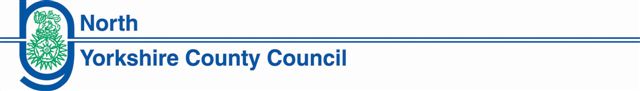 Children & Young People’s ServiceHambleton & Richmondshire Pupil Referral ServiceJOB DESCRIPTIONPERSON SPECIFICATIONJOB TITLE:  Higher Level Teaching Assistant (HLTA)HLTA StandardsProfessional AttributesHave high expectations of children and young people with a commitment to helping them fulfil their potentialEstablish fair, respectful, trusting, supportive and constructive relationships with children and young peopleDemonstrate the positive values, attitudes and behaviour they expect from children and young peopleCommunicate effectively and sensitively with children, young people, colleagues, parents and carersRecognise and respect the contribution that parents and carers can make to the development and wellbeing of children and young peopleDemonstrate a commitment to collaborative and cooperative working with colleaguesImprove their own knowledge and practice including responding to advice and feedbackProfessional Knowledge and UnderstandingUnderstand the key factors that affect children and young people's learning and progressKnow how to contribute to effective personalised provision by taking practical account of diversityHave sufficient understanding of their area(s) of expertise to support the development, learning and progress of children and young peopleHave achieved a nationally recognised qualification at level 2 or above in English/literacy and Mathematics/numeracyKnow how to use ICT to support their professional activitiesKnow how statutory and non‐statutory frameworks for the school curriculum relate to the age and ability ranges of the learners they supportUnderstand the objectives, content and intended outcomes for the learning activities in which they are involvedKnow how to support learners in accessing the curriculum in accordance with the special educational needs (SEN) code of practice and disabilities legislationKnow how other frameworks, that support the development and well‐being of children and young people, impact upon their practiceProfessional Skills*Planning and ExpectationsUse their area(s) of expertise to contribute to the planning and preparation of learning activitiesUse their area(s) of expertise to plan their role in learning activitiesDevise clearly structured activities that interest and motivate learners and advance their learningPlan how they will support the inclusion of the children and young people in the learning activitiesContribute to the selection and preparation of resources suitable for children and young people's interests and abilitiesMonitoring and AssessmentMonitor learners' responses to activities and modify the approach accordinglyMonitor learners' progress in order to provide focused support and feedbackSupport the evaluation of learners' progress using a range of assessment techniquesContribute to maintaining and analysing records of learners' progressTeaching and Learning ActivitiesUse effective strategies to promote positive behaviourRecognise and respond appropriately to situations that challenge equality of opportunityUse their ICT skills to advance learningAdvance learning when working with individualsAdvance learning when working with small groupsAdvance learning when working with whole classes without the presence of the assigned teacherOrganise and manage learning activities in ways which keep learners safeDirect the work, where relevant, of other adults in supporting learning*Teaching and learning activities must take place under the direction of a teacher and in accordance with arrangements made by the headteacher of the schoolPOST:POST:Higher Level Teaching Assistant (HLTA)GRADE:	GRADE:	Band 8 RESPONSIBLE TO:RESPONSIBLE TO:Head Teacher / Senior LeadershipTeamJOB PURPOSE:To complement the professional work of teachers by taking responsibility for agreed learning activities under an agreed system of supervision.To advance pupils’ learning in a range of classroom settings, including working with individual pupils or groups and whole classes where the assigned teacher is not present, e.g. PPA time or covering short term absence. Activities involve planning, preparing and delivering learning lessons as well as monitoring pupils, assessing, recording and reporting on pupils’ achievement, progress and development, under the direction of the class/subject teacher.To lead on and manage the accelerated reading and accelerated maths programmes.To complement the professional work of teachers by taking responsibility for agreed learning activities under an agreed system of supervision.To advance pupils’ learning in a range of classroom settings, including working with individual pupils or groups and whole classes where the assigned teacher is not present, e.g. PPA time or covering short term absence. Activities involve planning, preparing and delivering learning lessons as well as monitoring pupils, assessing, recording and reporting on pupils’ achievement, progress and development, under the direction of the class/subject teacher.To lead on and manage the accelerated reading and accelerated maths programmes.ACCOUNTABILITIES / MAIN RESPONSIBILITIESACCOUNTABILITIES / MAIN RESPONSIBILITIESACCOUNTABILITIES / MAIN RESPONSIBILITIESSupporting Learning & DevelopmentCover short term  teacher absence and communicate pupil     work as planned by the classroom teacher and        manage pupil behaviourWithin an agreed system of supervision, plan teaching and learning objectives, prepare and deliver learning activities and evaluate and adjust lessons/work plans according to pupil responses/needsLead and manage the accelerated reading and accelerated maths programmesMonitor, record and evaluate pupil responses to learning      activities through a range of assessment and monitoring strategies against pre-determined learning objectivesInteract with pupils in ways that support the development of their ability to think and learn, and work independentlySupport the development and implementation of appropriate behaviour management strategies, to anticipate and manage behaviour constructively, promoting self-control and independenceSupport pupils in their social and emotional wellbeing, and develop and implement related social, health and physical programmesTake account of the effects of different parenting approaches, background and routines, and be involved in home school liaisonEncourage and motivate pupils to promote independence and resilience and increase self-esteemParticipate in the development, implementation and monitoring of systems relating to attendance and integration e.g. registration, truancy, pastoral systems etc.Accompany or act as a group leader on educational visits, and other activities outside of the classroom, supervising the pupilsProvide supervision during breaks as requiredCover short term  teacher absence and communicate pupil     work as planned by the classroom teacher and        manage pupil behaviourWithin an agreed system of supervision, plan teaching and learning objectives, prepare and deliver learning activities and evaluate and adjust lessons/work plans according to pupil responses/needsLead and manage the accelerated reading and accelerated maths programmesMonitor, record and evaluate pupil responses to learning      activities through a range of assessment and monitoring strategies against pre-determined learning objectivesInteract with pupils in ways that support the development of their ability to think and learn, and work independentlySupport the development and implementation of appropriate behaviour management strategies, to anticipate and manage behaviour constructively, promoting self-control and independenceSupport pupils in their social and emotional wellbeing, and develop and implement related social, health and physical programmesTake account of the effects of different parenting approaches, background and routines, and be involved in home school liaisonEncourage and motivate pupils to promote independence and resilience and increase self-esteemParticipate in the development, implementation and monitoring of systems relating to attendance and integration e.g. registration, truancy, pastoral systems etc.Accompany or act as a group leader on educational visits, and other activities outside of the classroom, supervising the pupilsProvide supervision during breaks as requiredCommunication Establish constructive and respectful relationships with parents/carers, exchange appropriate information, facilitate their support for their child’s attendance, access and learning and support home to school and community links.Play an appropriate part in establishing effective relationships and communicate with other agencies/professionals, in liaison with the teacher, to support achievement and progress of pupilsEstablish constructive and respectful relationships with parents/carers, exchange appropriate information, facilitate their support for their child’s attendance, access and learning and support home to school and community links.Play an appropriate part in establishing effective relationships and communicate with other agencies/professionals, in liaison with the teacher, to support achievement and progress of pupilsSharing InformationProvide objective and accurate feedback and reports on pupil attainment, progress and  other matters, ensuring the availability of appropriate evidenceParticipate in meetings with other staff, external professionals, and parents, regarding pupils, in a support capacity to the teacher, who will normally lead on such mattersPay due regard to professional boundaries, maintaining appropriate levels of confidentialityParticipate in staff meetingsShare information about pupils with teachers and other professionals as requiredProvide objective and accurate feedback and reports on pupil attainment, progress and  other matters, ensuring the availability of appropriate evidenceParticipate in meetings with other staff, external professionals, and parents, regarding pupils, in a support capacity to the teacher, who will normally lead on such mattersPay due regard to professional boundaries, maintaining appropriate levels of confidentialityParticipate in staff meetingsShare information about pupils with teachers and other professionals as requiredSafeguarding and Promoting the Welfare of Children/Young People  Assist pupils with personal hygiene, and welfare, including physical and medical needs, whilst encouraging independence  Be responsible for promoting and safeguarding the welfare of pupils that you are responsible for and come into contact with, reporting concerns as appropriate  Assist pupils with personal hygiene, and welfare, including physical and medical needs, whilst encouraging independence  Be responsible for promoting and safeguarding the welfare of pupils that you are responsible for and come into contact with, reporting concerns as appropriateAdministration/Other Organise and manage an appropriate learning environment and resources Co-ordinate the activities of students entering the school for the purpose of work experience/ work placementsSupport the use of ICT to advance pupils’ learning and use common ICT tools for own and pupils’ learningAssist with administrative support e.g. dealing with correspondence, compilation/ analysis, reporting on attendance, exclusions etc., making phone callsSupervise and provide access arrangements for pupils sitting internal and external examinations, ensuring that examinations comply with Examination Board Regulations  Under the guidance and supervision of a class teacher be responsible for marking the register or being a form tutor  Participate in training and appraisal  Organise and manage an appropriate learning environment and resources Co-ordinate the activities of students entering the school for the purpose of work experience/ work placementsSupport the use of ICT to advance pupils’ learning and use common ICT tools for own and pupils’ learningAssist with administrative support e.g. dealing with correspondence, compilation/ analysis, reporting on attendance, exclusions etc., making phone callsSupervise and provide access arrangements for pupils sitting internal and external examinations, ensuring that examinations comply with Examination Board Regulations  Under the guidance and supervision of a class teacher be responsible for marking the register or being a form tutor  Participate in training and appraisal Data ProtectionTo comply with the County Council’s policies and supporting documentation in relation to Information Governance this includes Data Protection, Information Security and ConfidentialityTo comply with the County Council’s policies and supporting documentation in relation to Information Governance this includes Data Protection, Information Security and ConfidentialityHealth & Safety Be aware of and implement your health and safety responsibilities as an employee and where appropriate any additional specialist or managerial health and safety responsibilities as defined in the Health and Safety policy and procedure Work with colleagues and others to maintain health, safety and welfare within the working environmentBe aware of and implement your health and safety responsibilities as an employee and where appropriate any additional specialist or managerial health and safety responsibilities as defined in the Health and Safety policy and procedure Work with colleagues and others to maintain health, safety and welfare within the working environmentEqualities Promote inclusion and acceptance of all pupils Ensure services are delivered in accordance with the aims of the equality Policy StatementDevelop own and team members understanding of equality issues Promote inclusion and acceptance of all pupils Ensure services are delivered in accordance with the aims of the equality Policy StatementDevelop own and team members understanding of equality issuesFlexibilityNorth Yorkshire County Council provides front line services, which recognises the need to respond flexibly to changing demands and circumstances.  Whilst this job outline provides a summary of the post, this may need to be adapted or adjusted to meet changing circumstances. Such changes would be commensurate with the grading of the post and would be subject to consultation.  All staff are required to comply with County Council Policies and ProceduresNorth Yorkshire County Council provides front line services, which recognises the need to respond flexibly to changing demands and circumstances.  Whilst this job outline provides a summary of the post, this may need to be adapted or adjusted to meet changing circumstances. Such changes would be commensurate with the grading of the post and would be subject to consultation.  All staff are required to comply with County Council Policies and ProceduresCustomer ServiceThe County Council requires a commitment to equity of access and outcomes, this will include due regard to equality, diversity, dignity, respect and human rights and working with others to keep vulnerable people safe from abuse and mistreatmentThe County Council requires that staff offer the best level of service to their customers and behave in a way that gives them confidence.  Customers will be treated as individuals, with respect for their diversity, culture and valuesThe County Council requires a commitment to equity of access and outcomes, this will include due regard to equality, diversity, dignity, respect and human rights and working with others to keep vulnerable people safe from abuse and mistreatmentThe County Council requires that staff offer the best level of service to their customers and behave in a way that gives them confidence.  Customers will be treated as individuals, with respect for their diversity, culture and valuesDate of Issue:September 2017September 2017Essential upon appointmentDesirable on appointment (if not attained, development may be provided for successful candidate)KnowledgeGood understanding of child/young people’s development and learning processesUnderstanding of individual children and young peoples’ needsAn understanding that children/Young people have differing needs and knowledge of inclusive practiceKnowledge of Behaviour Management techniques Knowledge of Child Protection and Health & Safety legislations and proceduresExperienceSignificant experience of working with children in an education settingLine Management/supervisory experience Experience of delivering evidence based interventions that accelerate learningExperience in a relevant specialism e.g. Art/Music/SportOccupational SkillsDemonstrable ICT skills and ability to use them as part of the learning process, or, the ability to develop ICT skills in a reasonable timeframe  Good written and verbal communication skills: able to communicate effectively and build good relationships with all teachers, children, young people, families and carersQualificationsLevel 2 numeracy & literacy qualification or equivalentHLTA status or QTS **** It is essential that Higher Level Teaching Assistants are assessed against and meet the HLTA standards, or have Qualified Teacher Status to enable them to deliver teaching and learning activities to a whole classAppropriate first aid training (Dependent on the schools needs - insert as appropriate)Relevant NVQ level 4 or foundation degreePersonal QualitiesDemonstrable interpersonal skillsAbility to work successfully in a teamAble to exercise discretion and judgementConfidentialityFlexibilityCreativity Other RequirementsEnhanced DBS clearance To be committed to the school’s policies and ethosTo be committed to Continuing Professional Development  Motivation to work with children and young peopleAbility to form and maintain appropriate relationships and personal boundaries with children and young peopleEmotional resilience in working with challenging behaviours and attitudes Ability to use authority and maintaining discipline